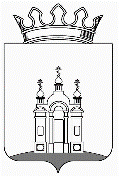 ДУМА ДОБРЯНСКОГО ГОРОДСКОГО ОКРУГАРЕШЕНИЯОб утверждении прогнозного плана приватизации муниципального имущества Добрянского городского округа на 2021 годВ соответствии с Федеральным законом от 06 октября 2003 г. № 131-ФЗ «Об общих принципах организации местного самоуправления в Российской Федерации», Федеральным законом от 21 декабря 2001 г. № 178-ФЗ 
«О приватизации государственного и муниципального имущества», решением Думы Добрянского городского округа от 09 апреля 2020 г. № 171 «Об утверждении Положения о приватизации муниципального имущества Добрянского городского округа Пермского края», Дума Добрянского городского округаРЕШАЕТ:1.	Утвердить прилагаемый прогнозный план приватизации муниципального имущества Добрянского городского округа на 2021 год. 2.	Опубликовать (обнародовать) настоящее решение в периодическом печатном издании газете «Камские зори», разместить на официальном сайте правовой информации Добрянского городского округа в информационно-телекоммуникационной сети Интернет с доменным именем dobr-pravo.ru.3.	Настоящее решение вступает в силу после его официального опубликования (обнародования).4. 	Контроль за исполнением настоящего решения возложить на главу городского округа – главу администрации Добрянского городского округа
К.В. Лызова.Председатель Думы Добрянскогогородского округа								А.Ф. ПалкинУТВЕРЖДЕНрешением Думы Добрянского городского округаот 24.11.2020 № 344ПРОГНОЗНЫЙ ПЛАН приватизации муниципального имущества Добрянского городского округа на 2021 год Муниципальное имущество Добрянского городского округа, планируемое 
к приватизации:Принято Думой Добрянского городского округа 24.11.2020                                                                                                        № 344№ п/пНаименование и место нахождения имуществаХарактеристикаБалансовая стоимость, тыс. руб.Остаточная стоимость, тыс. руб.Существующие обременения1234561. Недвижимое имущество, включенное в план приватизации муниципального имущества Добрянского городского округа Пермского края1. Недвижимое имущество, включенное в план приватизации муниципального имущества Добрянского городского округа Пермского края1. Недвижимое имущество, включенное в план приватизации муниципального имущества Добрянского городского округа Пермского края1. Недвижимое имущество, включенное в план приватизации муниципального имущества Добрянского городского округа Пермского края1. Недвижимое имущество, включенное в план приватизации муниципального имущества Добрянского городского округа Пермского края1. Недвижимое имущество, включенное в план приватизации муниципального имущества Добрянского городского округа Пермского края1.1.1 этаж 2-х этажного кирпичного здания (лит. А), Пермский край, Добрянский округ, 
г. Добрянка, ул. Жуковского, д. 23Общая площадь 279,3 кв.м., 1968 года завершения строительства, кадастровый номер 59:18:0010602:6051 051,7170,000нетИТОГО:ИТОГО:1 051,7170,000Х